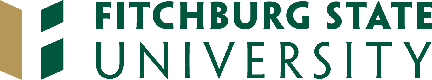 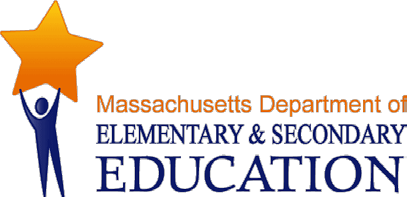 The Signatures page has been completed for the 1st 3-way meeting (check box).The CAP is signed and dated at 3 points in the candidate’s experience: after the 1st 3-way meeting, at the 2nd 3-way meeting (Formative Assessment), and at the final 3-way meeting (Summative Assessment).The Formative Assessment Calibration page has been completed.The Signature page has been signed and dated for this 2nd 3-way meeting.CAP Rubric Formative Assessment – Calibration The Summative Assessment Calibration page has been completed.The Signature page has been signed and dated for this final 3-way meeting.CAP Rubric Summative Assessment – Calibration Final SignaturesReturn original completed CAP to Teacher Candidate for inclusion in the candidate’s Licensure Application Packet.Candidate Assessment of Performance (CAP) Form and RubricsCandidate Assessment of Performance (CAP) Form and RubricsCandidate Assessment of Performance (CAP) Form and RubricsCandidate Assessment of Performance (CAP) Form and RubricsCandidate Assessment of Performance (CAP) Form and RubricsCandidate Assessment of Performance (CAP) Form and RubricsCandidate Assessment of Performance (CAP) Form and RubricsCandidate Assessment of Performance (CAP) Form and RubricsCandidate Assessment of Performance (CAP) Form and RubricsCandidate Assessment of Performance (CAP) Form and RubricsCandidate Assessment of Performance (CAP) Form and RubricsCandidate Assessment of Performance (CAP) Form and RubricsCandidate Assessment of Performance (CAP) Form and RubricsCandidate Assessment of Performance (CAP) Form and RubricsCandidate Assessment of Performance (CAP) Form and RubricsCandidate Assessment of Performance (CAP) Form and RubricsCandidate Assessment of Performance (CAP) Form and RubricsCandidate Assessment of Performance (CAP) Form and RubricsCandidate Assessment of Performance (CAP) Form and RubricsCandidate Assessment of Performance (CAP) Form and RubricsCandidate Assessment of Performance (CAP) Form and RubricsCandidate Assessment of Performance (CAP) Form and RubricsCandidate Assessment of Performance (CAP) Form and RubricsCandidate Assessment of Performance (CAP) Form and RubricsSection 1: General Information (to be completed by the Candidate and Program Supervisor)Section 1: General Information (to be completed by the Candidate and Program Supervisor)Section 1: General Information (to be completed by the Candidate and Program Supervisor)Section 1: General Information (to be completed by the Candidate and Program Supervisor)Section 1: General Information (to be completed by the Candidate and Program Supervisor)Section 1: General Information (to be completed by the Candidate and Program Supervisor)Section 1: General Information (to be completed by the Candidate and Program Supervisor)Section 1: General Information (to be completed by the Candidate and Program Supervisor)Section 1: General Information (to be completed by the Candidate and Program Supervisor)Section 1: General Information (to be completed by the Candidate and Program Supervisor)Section 1: General Information (to be completed by the Candidate and Program Supervisor)Section 1: General Information (to be completed by the Candidate and Program Supervisor)Section 1: General Information (to be completed by the Candidate and Program Supervisor)Section 1: General Information (to be completed by the Candidate and Program Supervisor)Section 1: General Information (to be completed by the Candidate and Program Supervisor)Section 1: General Information (to be completed by the Candidate and Program Supervisor)Section 1: General Information (to be completed by the Candidate and Program Supervisor)Section 1: General Information (to be completed by the Candidate and Program Supervisor)Section 1: General Information (to be completed by the Candidate and Program Supervisor)Section 1: General Information (to be completed by the Candidate and Program Supervisor)Section 1: General Information (to be completed by the Candidate and Program Supervisor)Section 1: General Information (to be completed by the Candidate and Program Supervisor)Section 1: General Information (to be completed by the Candidate and Program Supervisor)Section 1: General Information (to be completed by the Candidate and Program Supervisor)Candidate InformationCandidate InformationCandidate InformationCandidate InformationCandidate InformationCandidate InformationCandidate InformationCandidate InformationCandidate InformationCandidate InformationCandidate InformationCandidate InformationCandidate InformationCandidate InformationCandidate InformationCandidate InformationCandidate InformationCandidate InformationCandidate InformationCandidate InformationCandidate InformationCandidate InformationCandidate InformationCandidate InformationFirst Name:Last Name:Last Name:Last Name:Last Name:Last Name:Street Address:Street Address:Street Address:Street Address:City/Town:State:State:Zip:Zip:MEPID #:Massachusetts license number(if applicable):Massachusetts license number(if applicable):Massachusetts license number(if applicable):Massachusetts license number(if applicable):Massachusetts license number(if applicable):Massachusetts license number(if applicable):Massachusetts license number(if applicable):Massachusetts license number(if applicable):Massachusetts license number(if applicable):Massachusetts license number(if applicable):Program InformationProgram InformationProgram InformationProgram InformationProgram InformationProgram InformationProgram InformationProgram InformationProgram InformationProgram InformationProgram InformationProgram InformationProgram InformationProgram InformationProgram InformationProgram InformationProgram InformationProgram InformationProgram InformationProgram InformationProgram InformationProgram InformationProgram InformationProgram InformationSponsoring Organization:Sponsoring Organization:Sponsoring Organization:Sponsoring Organization:Fitchburg State UniversityFitchburg State UniversityFitchburg State UniversityFitchburg State UniversityFitchburg State UniversityFitchburg State UniversityFitchburg State UniversityFitchburg State UniversityFitchburg State UniversityFitchburg State UniversityFitchburg State UniversityFitchburg State UniversityFitchburg State UniversityFitchburg State UniversityFitchburg State UniversityFitchburg State UniversityFitchburg State UniversityFitchburg State UniversityFitchburg State UniversityFitchburg State UniversityProgram Area & Grade Level:Program Area & Grade Level:Program Area & Grade Level:Program Area & Grade Level:Have any components of the approved program been waived?    603 CMR 7.03(1)(b)Have any components of the approved program been waived?    603 CMR 7.03(1)(b)Have any components of the approved program been waived?    603 CMR 7.03(1)(b)Have any components of the approved program been waived?    603 CMR 7.03(1)(b)Have any components of the approved program been waived?    603 CMR 7.03(1)(b)Have any components of the approved program been waived?    603 CMR 7.03(1)(b)Have any components of the approved program been waived?    603 CMR 7.03(1)(b)Have any components of the approved program been waived?    603 CMR 7.03(1)(b)Have any components of the approved program been waived?    603 CMR 7.03(1)(b)Have any components of the approved program been waived?    603 CMR 7.03(1)(b)Have any components of the approved program been waived?    603 CMR 7.03(1)(b)Have any components of the approved program been waived?    603 CMR 7.03(1)(b)Have any components of the approved program been waived?    603 CMR 7.03(1)(b)Have any components of the approved program been waived?    603 CMR 7.03(1)(b)Have any components of the approved program been waived?    603 CMR 7.03(1)(b)Have any components of the approved program been waived?    603 CMR 7.03(1)(b)Have any components of the approved program been waived?    603 CMR 7.03(1)(b)Have any components of the approved program been waived?    603 CMR 7.03(1)(b)Have any components of the approved program been waived?    603 CMR 7.03(1)(b)Yes Yes Yes NoNoPracticum InformationPracticum InformationPracticum InformationPracticum InformationPracticum InformationPracticum InformationPracticum InformationPracticum InformationPracticum InformationPracticum InformationPracticumPracticumPracticumPracticumPracticumPracticum Equivalent Practicum Equivalent Practicum Equivalent Practicum Equivalent Practicum Equivalent Practicum Equivalent Practicum Course Number (not CRN):Practicum Course Number (not CRN):Practicum Course Number (not CRN):Practicum Course Number (not CRN):Practicum Course Number (not CRN):Practicum Course Number (not CRN):Credit hours:Credit hours:Credit hours:Credit hours:Practicum Seminar Course Title:Practicum Seminar Course Title:Practicum Seminar Course Title:Practicum Seminar Course Title:Practicum Seminar Course Title:Practicum Site:Practicum Site:Practicum Site:Grade Level(s) of Students:Grade Level(s) of Students:Grade Level(s) of Students:Grade Level(s) of Students:Grade Level(s) of Students:Grade Level(s) of Students:Grade Level(s) of Students:Grade Level(s) of Students:Grade Level(s) of Students:Grade Level(s) of Students:Grade Level(s) of Students:Supervising Practitioner Information (to be completed by the Program Supervisor)Supervising Practitioner Information (to be completed by the Program Supervisor)Supervising Practitioner Information (to be completed by the Program Supervisor)Supervising Practitioner Information (to be completed by the Program Supervisor)Supervising Practitioner Information (to be completed by the Program Supervisor)Supervising Practitioner Information (to be completed by the Program Supervisor)Supervising Practitioner Information (to be completed by the Program Supervisor)Supervising Practitioner Information (to be completed by the Program Supervisor)Supervising Practitioner Information (to be completed by the Program Supervisor)Supervising Practitioner Information (to be completed by the Program Supervisor)Supervising Practitioner Information (to be completed by the Program Supervisor)Supervising Practitioner Information (to be completed by the Program Supervisor)Supervising Practitioner Information (to be completed by the Program Supervisor)Supervising Practitioner Information (to be completed by the Program Supervisor)Supervising Practitioner Information (to be completed by the Program Supervisor)Supervising Practitioner Information (to be completed by the Program Supervisor)Supervising Practitioner Information (to be completed by the Program Supervisor)Supervising Practitioner Information (to be completed by the Program Supervisor)Supervising Practitioner Information (to be completed by the Program Supervisor)Supervising Practitioner Information (to be completed by the Program Supervisor)Supervising Practitioner Information (to be completed by the Program Supervisor)Supervising Practitioner Information (to be completed by the Program Supervisor)Supervising Practitioner Information (to be completed by the Program Supervisor)Supervising Practitioner Information (to be completed by the Program Supervisor)Name: Name: School District:School District:Position:Position:Position:License Field(s):License Field(s):MEPIDMEPIDMEPIDMEPIDMEPIDMEPID# of years experience under license:# of years experience under license:# of years experience under license:# of years experience under license:# of years experience under license:# of years experience under license:# of years experience under license:InitialInitialProfessional Professional To the best of my knowledge (per the Supervising Practitioner’s Principal/Evaluator), the Supervising Practitioner has received a summative evaluation rating of proficient or higher in his/her most recent evaluation.   To the best of my knowledge (per the Supervising Practitioner’s Principal/Evaluator), the Supervising Practitioner has received a summative evaluation rating of proficient or higher in his/her most recent evaluation.   To the best of my knowledge (per the Supervising Practitioner’s Principal/Evaluator), the Supervising Practitioner has received a summative evaluation rating of proficient or higher in his/her most recent evaluation.   To the best of my knowledge (per the Supervising Practitioner’s Principal/Evaluator), the Supervising Practitioner has received a summative evaluation rating of proficient or higher in his/her most recent evaluation.   To the best of my knowledge (per the Supervising Practitioner’s Principal/Evaluator), the Supervising Practitioner has received a summative evaluation rating of proficient or higher in his/her most recent evaluation.   To the best of my knowledge (per the Supervising Practitioner’s Principal/Evaluator), the Supervising Practitioner has received a summative evaluation rating of proficient or higher in his/her most recent evaluation.   To the best of my knowledge (per the Supervising Practitioner’s Principal/Evaluator), the Supervising Practitioner has received a summative evaluation rating of proficient or higher in his/her most recent evaluation.   To the best of my knowledge (per the Supervising Practitioner’s Principal/Evaluator), the Supervising Practitioner has received a summative evaluation rating of proficient or higher in his/her most recent evaluation.   To the best of my knowledge (per the Supervising Practitioner’s Principal/Evaluator), the Supervising Practitioner has received a summative evaluation rating of proficient or higher in his/her most recent evaluation.   To the best of my knowledge (per the Supervising Practitioner’s Principal/Evaluator), the Supervising Practitioner has received a summative evaluation rating of proficient or higher in his/her most recent evaluation.   To the best of my knowledge (per the Supervising Practitioner’s Principal/Evaluator), the Supervising Practitioner has received a summative evaluation rating of proficient or higher in his/her most recent evaluation.   To the best of my knowledge (per the Supervising Practitioner’s Principal/Evaluator), the Supervising Practitioner has received a summative evaluation rating of proficient or higher in his/her most recent evaluation.   To the best of my knowledge (per the Supervising Practitioner’s Principal/Evaluator), the Supervising Practitioner has received a summative evaluation rating of proficient or higher in his/her most recent evaluation.   To the best of my knowledge (per the Supervising Practitioner’s Principal/Evaluator), the Supervising Practitioner has received a summative evaluation rating of proficient or higher in his/her most recent evaluation.   To the best of my knowledge (per the Supervising Practitioner’s Principal/Evaluator), the Supervising Practitioner has received a summative evaluation rating of proficient or higher in his/her most recent evaluation.   To the best of my knowledge (per the Supervising Practitioner’s Principal/Evaluator), the Supervising Practitioner has received a summative evaluation rating of proficient or higher in his/her most recent evaluation.   To the best of my knowledge (per the Supervising Practitioner’s Principal/Evaluator), the Supervising Practitioner has received a summative evaluation rating of proficient or higher in his/her most recent evaluation.   YesYesNo No Section 2: CAP Rubric – Formative AssessmentDate:  (to be completed by the Program Supervisor and Supervising Practitioner ) (to be completed by the Program Supervisor and Supervising Practitioner )1.A.4: Well-Structured Lessons                                                                                                        Formative Assessment1.A.4: Well-Structured Lessons                                                                                                        Formative Assessment1.A.4: Well-Structured Lessons                                                                                                        Formative Assessment1.A.4: Well-Structured Lessons                                                                                                        Formative Assessment1.A.4: Well-Structured Lessons                                                                                                        Formative Assessment1.A.4: Well-Structured Lessons                                                                                                        Formative Assessment1.A.4: Well-Structured Lessons                                                                                                        Formative Assessment1.A.4.Well-Structured Lessons1 - Unsatisfactory1 - Unsatisfactory2 - Needs Improvement3 - Proficient3 - Proficient4 - Exemplary1.A.4.Well-Structured LessonsDevelops lessons with inappropriate student engagement strategies, pacing, sequence, activities, materials, resources, and/or grouping for the intended outcome or for the students in the class.Develops lessons with inappropriate student engagement strategies, pacing, sequence, activities, materials, resources, and/or grouping for the intended outcome or for the students in the class.Develops lessons with only some elements of appropriate student engagement strategies, pacing, sequence, activities, materials, resources, and grouping.Develops well-structured lessons with challenging, measurable objectives and appropriate student engagement strategies, pacing, sequence, activities, materials, resources, technologies, and grouping.Develops well-structured lessons with challenging, measurable objectives and appropriate student engagement strategies, pacing, sequence, activities, materials, resources, technologies, and grouping.Develops well-structured and highly engaging lessons with challenging, measurable objectives and appropriate student engagement strategies, pacing, sequence, activities, materials, resources, technologies, and grouping to attend to every student’s needs. Is able to model this element.Formative Assessment – completed at 2nd 3-way meeting (check box to indicate level of performance)Formative Assessment – completed at 2nd 3-way meeting (check box to indicate level of performance)Formative Assessment – completed at 2nd 3-way meeting (check box to indicate level of performance)Formative Assessment – completed at 2nd 3-way meeting (check box to indicate level of performance)Formative Assessment – completed at 2nd 3-way meeting (check box to indicate level of performance)Formative Assessment – completed at 2nd 3-way meeting (check box to indicate level of performance)Formative Assessment – completed at 2nd 3-way meeting (check box to indicate level of performance)DimensionDimension1 - Unsatisfactory2 - Needs Improvement2 - Needs Improvement3 - Proficient4 - ExemplaryQualityQuality*ScopeScope**ConsistencyConsistency**Evidence for rating: (to be completed by the Program Supervisor and Supervising Practitioner).Minimum required sources of evidence for assessment of this element are listed below. Candidate evidence provided in Evidence Binder may also be considered. Evidence statements must be aligned to the elements, outcomes oriented, specific, and inclusive of multiple evidentiary sources.Evidence for rating: (to be completed by the Program Supervisor and Supervising Practitioner).Minimum required sources of evidence for assessment of this element are listed below. Candidate evidence provided in Evidence Binder may also be considered. Evidence statements must be aligned to the elements, outcomes oriented, specific, and inclusive of multiple evidentiary sources.Source of EvidenceEvidence to Support the Ratings for 1.A.4: Well Structured LessonsAnnounced Observation #1Unannounced Observation #1Measures of Student Learning  (If available)Other:Other:1.B.2: Adjustment to Practice                                                                                                           Formative Assessment1.B.2: Adjustment to Practice                                                                                                           Formative Assessment1.B.2: Adjustment to Practice                                                                                                           Formative Assessment1.B.2: Adjustment to Practice                                                                                                           Formative Assessment1.B.2: Adjustment to Practice                                                                                                           Formative Assessment1.B.2: Adjustment to Practice                                                                                                           Formative Assessment1.B.2.Adjustment to Practice1.B.2.Adjustment to Practice1 - Unsatisfactory2 - Needs Improvement3 - Proficient4 - Exemplary1.B.2.Adjustment to Practice1.B.2.Adjustment to PracticeMakes few adjustments to practice based on formal and informal assessments. May organize and analyze some assessment results but only occasionally adjusts practice or modifies future instruction based on the findings. Organizes and analyzes results from a variety of assessments to determine progress toward intended outcomes and uses these findings to adjust practice and identify and/or implement appropriate differentiated interventions and enhancements for students. Organizes and analyzes results from a comprehensive system of assessments to determine progress toward intended outcomes and frequently uses these findings to adjust practice and identify and/or implement appropriate differentiated interventions and enhancements for individuals and groups of students and appropriate modifications of lessons and units. Is able to model this element.Formative Assessment – completed at 2nd 3-way meeting (check box to indicate level of performance)Formative Assessment – completed at 2nd 3-way meeting (check box to indicate level of performance)Formative Assessment – completed at 2nd 3-way meeting (check box to indicate level of performance)Formative Assessment – completed at 2nd 3-way meeting (check box to indicate level of performance)Formative Assessment – completed at 2nd 3-way meeting (check box to indicate level of performance)Formative Assessment – completed at 2nd 3-way meeting (check box to indicate level of performance)Dimension1 - Unsatisfactory1 - Unsatisfactory2 - Needs Improvement3 - Proficient4 - ExemplaryQuality*Scope*Consistency*Evidence for rating: (to be completed by the Program Supervisor and Supervising Practitioner).Minimum required sources of evidence for assessment of this element are listed below. Candidate evidence provided in Evidence Binder may also be considered. Evidence statements must be aligned to the elements, outcomes oriented, specific, and inclusive of multiple evidentiary sources.Evidence for rating: (to be completed by the Program Supervisor and Supervising Practitioner).Minimum required sources of evidence for assessment of this element are listed below. Candidate evidence provided in Evidence Binder may also be considered. Evidence statements must be aligned to the elements, outcomes oriented, specific, and inclusive of multiple evidentiary sources.Source of EvidenceEvidence to Support the Ratings for 1.B.2: Adjustment to Practice Announced Observation #2Unannounced Observation #2(If available)Measures of Student Learning  (If available)Other:Other:2.A.3: Meeting Diverse Needs                                                                                                         Formative Assessment2.A.3: Meeting Diverse Needs                                                                                                         Formative Assessment2.A.3: Meeting Diverse Needs                                                                                                         Formative Assessment2.A.3: Meeting Diverse Needs                                                                                                         Formative Assessment2.A.3: Meeting Diverse Needs                                                                                                         Formative Assessment2.A.3.Meeting Diverse Needs1 - Unsatisfactory2 - Needs Improvement3 - Proficient4 - Exemplary2.A.3.Meeting Diverse NeedsUses limited and/or inappropriate practices to accommodate differences.May use some appropriate practices to accommodate differences, but fails to address an adequate range of differences. Uses appropriate practices, including tiered instruction and scaffolds, to accommodate differences in learning styles, needs, interests, and levels of readiness, including those of students with disabilities and English learners.Uses a varied repertoire of practices to create structured opportunities for each student to meet or exceed state standards/local curriculum and behavioral expectations. Is able to model this element.Formative Assessment – completed at 2nd 3-way meeting (check box to indicate level of performance)Formative Assessment – completed at 2nd 3-way meeting (check box to indicate level of performance)Formative Assessment – completed at 2nd 3-way meeting (check box to indicate level of performance)Formative Assessment – completed at 2nd 3-way meeting (check box to indicate level of performance)Formative Assessment – completed at 2nd 3-way meeting (check box to indicate level of performance)Dimension1 - Unsatisfactory2 - Needs Improvement3 - Proficient4 - ExemplaryQuality*Scope*Consistency*Evidence for rating: (to be completed by the Program Supervisor and Supervising Practitioner).Minimum required sources of evidence for assessment of this element are listed below. Candidate evidence provided in Evidence Binder may also be considered. Evidence statements must be aligned to the elements, outcomes oriented, specific, and inclusive of multiple evidentiary sources.Evidence for rating: (to be completed by the Program Supervisor and Supervising Practitioner).Minimum required sources of evidence for assessment of this element are listed below. Candidate evidence provided in Evidence Binder may also be considered. Evidence statements must be aligned to the elements, outcomes oriented, specific, and inclusive of multiple evidentiary sources.Source of EvidenceEvidence to Support the Ratings for 2.A.3: Meeting Diverse Needs Announced Observation #2Measures of Student Learning  (If available)Other:Other:Other:2.B.1:  Safe Learning Environment                                                                                                    Formative Assessment2.B.1:  Safe Learning Environment                                                                                                    Formative Assessment2.B.1:  Safe Learning Environment                                                                                                    Formative Assessment2.B.1:  Safe Learning Environment                                                                                                    Formative Assessment2.B.1:  Safe Learning Environment                                                                                                    Formative Assessment2.B.1.Safe Learning Environment1 - Unsatisfactory2 - Needs Improvement3 - Proficient4 - Exemplary2.B.1.Safe Learning EnvironmentMaintains a physical environment that is unsafe or does not support student learning. Uses inappropriate or ineffective rituals, routines, and/or responses to reinforce positive behavior or respond to behaviors that interfere with students’ learning.May create and maintain a safe physical environment but inconsistently maintains rituals, routines, and responses needed to prevent and/or stop behaviors that interfere with all students’ learning.Uses rituals, routines, and appropriate responses that create and maintain a safe physical and intellectual environment where students take academic risks and most behaviors that interfere with learning are prevented. Uses rituals, routines, and proactive responses that create and maintain a safe physical and intellectual environment where students take academic risks and play an active role—individually and collectively—in preventing behaviors that interfere with learning. Is able to model this element.Formative Assessment – completed at 2nd 3-way meeting (check box to indicate level of performance)Formative Assessment – completed at 2nd 3-way meeting (check box to indicate level of performance)Formative Assessment – completed at 2nd 3-way meeting (check box to indicate level of performance)Formative Assessment – completed at 2nd 3-way meeting (check box to indicate level of performance)Formative Assessment – completed at 2nd 3-way meeting (check box to indicate level of performance)Dimension1 - Unsatisfactory2 - Needs Improvement3 - Proficient4 - ExemplaryQuality*Scope*Consistency*Evidence for rating: (to be completed by the Program Supervisor and Supervising Practitioner).Minimum required sources of evidence for assessment of this element are listed below. Candidate evidence provided in Evidence Binder may also be considered. Evidence statements must be aligned to the elements, outcomes oriented, specific, and inclusive of multiple evidentiary sources.Evidence for rating: (to be completed by the Program Supervisor and Supervising Practitioner).Minimum required sources of evidence for assessment of this element are listed below. Candidate evidence provided in Evidence Binder may also be considered. Evidence statements must be aligned to the elements, outcomes oriented, specific, and inclusive of multiple evidentiary sources.Source of EvidenceEvidence to Support the Ratings for 2.B.1: Safe Learning Environment Unannounced Observation #1Student Feedback SurveyOther:Other:Other:2.D.2:  High Expectations                                                                                                                 Formative Assessment2.D.2:  High Expectations                                                                                                                 Formative Assessment2.D.2:  High Expectations                                                                                                                 Formative Assessment2.D.2:  High Expectations                                                                                                                 Formative Assessment2.D.2:  High Expectations                                                                                                                 Formative Assessment2.D.2.High Expectations1 - Unsatisfactory2 - Needs Improvement3 - Proficient4 - Exemplary2.D.2.High ExpectationsGives up on some students or communicates that some cannot master challenging material.May tell students that the subject or assignment is challenging and that they need to work hard but does little to counteract student misconceptions about innate ability. Effectively models and reinforces ways that students can master challenging material through effective effort, rather than having to depend on innate ability.Effectively models and reinforces ways that students can consistently master challenging material through effective effort. Successfully challenges students’ misconceptions about innate ability. Is able to model this element.Formative Assessment – completed at 2nd 3-way meeting (check box to indicate level of performance)Formative Assessment – completed at 2nd 3-way meeting (check box to indicate level of performance)Formative Assessment – completed at 2nd 3-way meeting (check box to indicate level of performance)Formative Assessment – completed at 2nd 3-way meeting (check box to indicate level of performance)Formative Assessment – completed at 2nd 3-way meeting (check box to indicate level of performance)Dimension1 - Unsatisfactory2 - Needs Improvement3 - Proficient4 - ExemplaryQuality*Scope*Consistency*Evidence for rating: (to be completed by the Program Supervisor and Supervising Practitioner).Minimum required sources of evidence for assessment of this element are listed below. Candidate evidence provided in Evidence Binder may also be considered. Evidence statements must be aligned to the elements, outcomes oriented, specific, and inclusive of multiple evidentiary sources.Evidence for rating: (to be completed by the Program Supervisor and Supervising Practitioner).Minimum required sources of evidence for assessment of this element are listed below. Candidate evidence provided in Evidence Binder may also be considered. Evidence statements must be aligned to the elements, outcomes oriented, specific, and inclusive of multiple evidentiary sources.Source of EvidenceEvidence to Support the Ratings for 2.D.2: High Expectations Announced Observation #1Student Feedback Survey  Other:Other:Other:4.A.1:  Reflective Practice                                                                                                                 Formative Assessment4.A.1:  Reflective Practice                                                                                                                 Formative Assessment4.A.1:  Reflective Practice                                                                                                                 Formative Assessment4.A.1:  Reflective Practice                                                                                                                 Formative Assessment4.A.1:  Reflective Practice                                                                                                                 Formative Assessment4.A.1.Reflective Practice1 - Unsatisfactory2 - Needs Improvement3 - Proficient4 - Exemplary4.A.1.Reflective PracticeDemonstrates limited reflection on practice and/or use of insights gained to improve practice. May reflect on the effectiveness of lessons/ units and interactions with students but not with colleagues and/or rarely uses insights to improve practice.Regularly reflects on the effectiveness of lessons, units, and interactions with students, both individually and with colleagues, and uses insights gained to improve practice and student learning.Regularly reflects on the effectiveness of lessons, units, and interactions with students, both individually and with colleagues; and uses and shares with colleagues, insights gained to improve practice and student learning. Is able to model this element.Formative Assessment – completed at 2nd 3-way meeting (check box to indicate level of performance)Formative Assessment – completed at 2nd 3-way meeting (check box to indicate level of performance)Formative Assessment – completed at 2nd 3-way meeting (check box to indicate level of performance)Formative Assessment – completed at 2nd 3-way meeting (check box to indicate level of performance)Formative Assessment – completed at 2nd 3-way meeting (check box to indicate level of performance)Dimension1 - Unsatisfactory2 - Needs Improvement3 - Proficient4 - ExemplaryQuality*Scope*Consistency*Evidence for rating: (to be completed by the Program Supervisor and Supervising Practitioner).Minimum required sources of evidence for assessment of this element are listed below. Candidate evidence provided in Evidence Binder may also be considered. Evidence statements must be aligned to the elements, outcomes oriented, specific, and inclusive of multiple evidentiary sources.Evidence for rating: (to be completed by the Program Supervisor and Supervising Practitioner).Minimum required sources of evidence for assessment of this element are listed below. Candidate evidence provided in Evidence Binder may also be considered. Evidence statements must be aligned to the elements, outcomes oriented, specific, and inclusive of multiple evidentiary sources.Source of EvidenceEvidence to Support the Ratings for 4.A.1: Reflective Practice Measure of Student Learning (if available)Student Feedback Survey  (If available)Candidate ArtifactsProfessional Practice GoalOther:Summary of Ratings                                                                                                          Formative AssessmentElementQualityScopeConsistency1.A.4:  Well-Structured Lessons1.B.2:  Adjustments to Practice2.A.3:  Meeting Diverse Needs2.B.1:  Safe Learning Environment2.D.2:  High Expectations4.A.1:  Reflective PracticeReinforcement Area(s) 1.A.4: Well Structured Lessons2.B.1: Safe Learning EnvironmentReinforcement Area(s) 1.B.2: Adjustments to Practice2.D.2: High ExpectationsReinforcement Area(s) 2.A.3: Meeting Diverse Needs4.A.1: Reflective PracticeEvidence-Based Feedback to Candidate  Refinement Area(s) 1.A.4: Well Structured Lessons2.B.1: Safe Learning EnvironmentRefinement Area(s) 1.B.2: Adjustments to Practice2.D.2: High ExpectationsRefinement Area(s) 2.A.3: Meeting Diverse Needs4.A.1: Reflective PracticeEvidence-Based Feedback to Candidate  Section 3: CAP Rubric – Summative AssessmentDate:  (to be completed by the Program Supervisor and Supervising Practitioner ) (to be completed by the Program Supervisor and Supervising Practitioner )1.A.4: Well-Structured Lessons                                                                                                      Summative Assessment1.A.4: Well-Structured Lessons                                                                                                      Summative Assessment1.A.4: Well-Structured Lessons                                                                                                      Summative Assessment1.A.4: Well-Structured Lessons                                                                                                      Summative Assessment1.A.4: Well-Structured Lessons                                                                                                      Summative Assessment1.A.4: Well-Structured Lessons                                                                                                      Summative Assessment1.A.4: Well-Structured Lessons                                                                                                      Summative Assessment1.A.4.Well-Structured Lessons1 - Unsatisfactory1 - Unsatisfactory2 - Needs Improvement3 - Proficient3 - Proficient4 - Exemplary1.A.4.Well-Structured LessonsDevelops lessons with inappropriate student engagement strategies, pacing, sequence, activities, materials, resources, and/or grouping for the intended outcome or for the students in the class.Develops lessons with inappropriate student engagement strategies, pacing, sequence, activities, materials, resources, and/or grouping for the intended outcome or for the students in the class.Develops lessons with only some elements of appropriate student engagement strategies, pacing, sequence, activities, materials, resources, and grouping.Develops well-structured lessons with challenging, measurable objectives and appropriate student engagement strategies, pacing, sequence, activities, materials, resources, technologies, and grouping.Develops well-structured lessons with challenging, measurable objectives and appropriate student engagement strategies, pacing, sequence, activities, materials, resources, technologies, and grouping.Develops well-structured and highly engaging lessons with challenging, measurable objectives and appropriate student engagement strategies, pacing, sequence, activities, materials, resources, technologies, and grouping to attend to every student’s needs. Is able to model this element.Summative Assessment – completed at final 3-way meeting (check box to indicate level of performance)Summative Assessment – completed at final 3-way meeting (check box to indicate level of performance)Summative Assessment – completed at final 3-way meeting (check box to indicate level of performance)Summative Assessment – completed at final 3-way meeting (check box to indicate level of performance)Summative Assessment – completed at final 3-way meeting (check box to indicate level of performance)Summative Assessment – completed at final 3-way meeting (check box to indicate level of performance)Summative Assessment – completed at final 3-way meeting (check box to indicate level of performance)DimensionDimension1 - Unsatisfactory2 - Needs Improvement2 - Needs Improvement3 - Proficient4 - ExemplaryQualityQuality*ScopeScope**ConsistencyConsistency**Evidence for rating: (to be completed by the Program Supervisor and Supervising Practitioner).Minimum required sources of evidence for assessment of this element are listed below. Candidate evidence provided in Evidence Binder may also be considered. Evidence statements must be aligned to the elements, outcomes oriented, specific, and inclusive of multiple evidentiary sources. Cite evidence of growth from Formative Assessment, if applicable.Evidence for rating: (to be completed by the Program Supervisor and Supervising Practitioner).Minimum required sources of evidence for assessment of this element are listed below. Candidate evidence provided in Evidence Binder may also be considered. Evidence statements must be aligned to the elements, outcomes oriented, specific, and inclusive of multiple evidentiary sources. Cite evidence of growth from Formative Assessment, if applicable.Source of EvidenceEvidence to Support the Ratings for 1.A.4: Well Structured LessonsAnnounced Observation #1Unannounced Observation #1Measures of Student LearningOther:Other:1.B.2: Adjustment to Practice                                                                                                         Summative Assessment1.B.2: Adjustment to Practice                                                                                                         Summative Assessment1.B.2: Adjustment to Practice                                                                                                         Summative Assessment1.B.2: Adjustment to Practice                                                                                                         Summative Assessment1.B.2: Adjustment to Practice                                                                                                         Summative Assessment1.B.2: Adjustment to Practice                                                                                                         Summative Assessment1.B.2.Adjustment to Practice1.B.2.Adjustment to Practice1 - Unsatisfactory2 - Needs Improvement3 - Proficient4 - Exemplary1.B.2.Adjustment to Practice1.B.2.Adjustment to PracticeMakes few adjustments to practice based on formal and informal assessments. May organize and analyze some assessment results but only occasionally adjusts practice or modifies future instruction based on the findings. Organizes and analyzes results from a variety of assessments to determine progress toward intended outcomes and uses these findings to adjust practice and identify and/or implement appropriate differentiated interventions and enhancements for students. Organizes and analyzes results from a comprehensive system of assessments to determine progress toward intended outcomes and frequently uses these findings to adjust practice and identify and/or implement appropriate differentiated interventions and enhancements for individuals and groups of students and appropriate modifications of lessons and units. Is able to model this element.Summative Assessment – completed at final 3-way meeting (check box to indicate level of performance)Summative Assessment – completed at final 3-way meeting (check box to indicate level of performance)Summative Assessment – completed at final 3-way meeting (check box to indicate level of performance)Summative Assessment – completed at final 3-way meeting (check box to indicate level of performance)Summative Assessment – completed at final 3-way meeting (check box to indicate level of performance)Summative Assessment – completed at final 3-way meeting (check box to indicate level of performance)Dimension1 - Unsatisfactory1 - Unsatisfactory2 - Needs Improvement3 - Proficient4 - ExemplaryQuality*Scope*Consistency*Evidence for rating: (to be completed by the Program Supervisor and Supervising Practitioner).Minimum required sources of evidence for assessment of this element are listed below. Candidate evidence provided in Evidence Binder may also be considered. Evidence statements must be aligned to the elements, outcomes oriented, specific, and inclusive of multiple evidentiary sources. Cite evidence of growth from Formative Assessment, if applicable.Evidence for rating: (to be completed by the Program Supervisor and Supervising Practitioner).Minimum required sources of evidence for assessment of this element are listed below. Candidate evidence provided in Evidence Binder may also be considered. Evidence statements must be aligned to the elements, outcomes oriented, specific, and inclusive of multiple evidentiary sources. Cite evidence of growth from Formative Assessment, if applicable.Source of EvidenceEvidence to Support the Ratings for 1.B.2: Adjustment to Practice Announced Observation #2Unannounced Observation #2Measures of Student LearningOther:Other:2.A.3: Meeting Diverse Needs                                                                                                       Summative Assessment2.A.3: Meeting Diverse Needs                                                                                                       Summative Assessment2.A.3: Meeting Diverse Needs                                                                                                       Summative Assessment2.A.3: Meeting Diverse Needs                                                                                                       Summative Assessment2.A.3: Meeting Diverse Needs                                                                                                       Summative Assessment2.A.3.Meeting Diverse Needs1 - Unsatisfactory2 - Needs Improvement3 - Proficient4 - Exemplary2.A.3.Meeting Diverse NeedsUses limited and/or inappropriate practices to accommodate differences.May use some appropriate practices to accommodate differences, but fails to address an adequate range of differences. Uses appropriate practices, including tiered instruction and scaffolds, to accommodate differences in learning styles, needs, interests, and levels of readiness, including those of students with disabilities and English learners.Uses a varied repertoire of practices to create structured opportunities for each student to meet or exceed state standards/local curriculum and behavioral expectations. Is able to model this element.Summative Assessment – completed at final 3-way meeting (check box to indicate level of performance)Summative Assessment – completed at final 3-way meeting (check box to indicate level of performance)Summative Assessment – completed at final 3-way meeting (check box to indicate level of performance)Summative Assessment – completed at final 3-way meeting (check box to indicate level of performance)Summative Assessment – completed at final 3-way meeting (check box to indicate level of performance)Dimension1 - Unsatisfactory2 - Needs Improvement3 - Proficient4 - ExemplaryQuality*Scope*Consistency*Evidence for rating: (to be completed by the Program Supervisor and Supervising Practitioner).Minimum required sources of evidence for assessment of this element are listed below. Candidate evidence provided in Evidence Binder may also be considered. Evidence statements must be aligned to the elements, outcomes oriented, specific, and inclusive of multiple evidentiary sources. Cite evidence of growth from Formative Assessment, if applicable.Evidence for rating: (to be completed by the Program Supervisor and Supervising Practitioner).Minimum required sources of evidence for assessment of this element are listed below. Candidate evidence provided in Evidence Binder may also be considered. Evidence statements must be aligned to the elements, outcomes oriented, specific, and inclusive of multiple evidentiary sources. Cite evidence of growth from Formative Assessment, if applicable.Source of EvidenceEvidence to Support the Ratings for 2.A.3: Meeting Diverse Needs Announced Observation #2Measures of Student Learning Other:Other:Other:2.B.1:  Safe Learning Environment                                                                                                 Summative Assessment2.B.1:  Safe Learning Environment                                                                                                 Summative Assessment2.B.1:  Safe Learning Environment                                                                                                 Summative Assessment2.B.1:  Safe Learning Environment                                                                                                 Summative Assessment2.B.1:  Safe Learning Environment                                                                                                 Summative Assessment2.B.1.Safe Learning Environment1 - Unsatisfactory2 - Needs Improvement3 - Proficient4 - Exemplary2.B.1.Safe Learning EnvironmentMaintains a physical environment that is unsafe or does not support student learning. Uses inappropriate or ineffective rituals, routines, and/or responses to reinforce positive behavior or respond to behaviors that interfere with students’ learning.May create and maintain a safe physical environment but inconsistently maintains rituals, routines, and responses needed to prevent and/or stop behaviors that interfere with all students’ learning.Uses rituals, routines, and appropriate responses that create and maintain a safe physical and intellectual environment where students take academic risks and most behaviors that interfere with learning are prevented. Uses rituals, routines, and proactive responses that create and maintain a safe physical and intellectual environment where students take academic risks and play an active role—individually and collectively—in preventing behaviors that interfere with learning. Is able to model this element.Summative Assessment – completed at final 3-way meeting (check box to indicate level of performance)Summative Assessment – completed at final 3-way meeting (check box to indicate level of performance)Summative Assessment – completed at final 3-way meeting (check box to indicate level of performance)Summative Assessment – completed at final 3-way meeting (check box to indicate level of performance)Summative Assessment – completed at final 3-way meeting (check box to indicate level of performance)Dimension1 - Unsatisfactory2 - Needs Improvement3 - Proficient4 - ExemplaryQuality*Scope*Consistency*Evidence for rating: (to be completed by the Program Supervisor and Supervising Practitioner).Minimum required sources of evidence for assessment of this element are listed below. Candidate evidence provided in Evidence Binder may also be considered. Evidence statements must be aligned to the elements, outcomes oriented, specific, and inclusive of multiple evidentiary sources. Cite evidence of growth from Formative Assessment, if applicable.Evidence for rating: (to be completed by the Program Supervisor and Supervising Practitioner).Minimum required sources of evidence for assessment of this element are listed below. Candidate evidence provided in Evidence Binder may also be considered. Evidence statements must be aligned to the elements, outcomes oriented, specific, and inclusive of multiple evidentiary sources. Cite evidence of growth from Formative Assessment, if applicable.Source of EvidenceEvidence to Support the Ratings for 2.B.1: Safe Learning Environment Unannounced Observation #1Student Feedback Survey Other:Other:Other:2.D.2:  High Expectations                                                                                                                Summative Assessment2.D.2:  High Expectations                                                                                                                Summative Assessment2.D.2:  High Expectations                                                                                                                Summative Assessment2.D.2:  High Expectations                                                                                                                Summative Assessment2.D.2:  High Expectations                                                                                                                Summative Assessment2.D.2.High Expectations1 - Unsatisfactory2 - Needs Improvement3 - Proficient4 - Exemplary2.D.2.High ExpectationsGives up on some students or communicates that some cannot master challenging material.May tell students that the subject or assignment is challenging and that they need to work hard but does little to counteract student misconceptions about innate ability. Effectively models and reinforces ways that students can master challenging material through effective effort, rather than having to depend on innate ability.Effectively models and reinforces ways that students can consistently master challenging material through effective effort. Successfully challenges students’ misconceptions about innate ability. Is able to model this element.Summative Assessment – completed at final 3-way meeting (check box to indicate level of performance)Summative Assessment – completed at final 3-way meeting (check box to indicate level of performance)Summative Assessment – completed at final 3-way meeting (check box to indicate level of performance)Summative Assessment – completed at final 3-way meeting (check box to indicate level of performance)Summative Assessment – completed at final 3-way meeting (check box to indicate level of performance)Dimension1 - Unsatisfactory2 - Needs Improvement3 - Proficient4 - ExemplaryQuality*Scope*Consistency*Evidence for rating: (to be completed by the Program Supervisor and Supervising Practitioner).Minimum required sources of evidence for assessment of this element are listed below. Candidate evidence provided in Evidence Binder may also be considered. Evidence statements must be aligned to the elements, outcomes oriented, specific, and inclusive of multiple evidentiary sources. Cite evidence of growth from Formative Assessment, if applicable.Evidence for rating: (to be completed by the Program Supervisor and Supervising Practitioner).Minimum required sources of evidence for assessment of this element are listed below. Candidate evidence provided in Evidence Binder may also be considered. Evidence statements must be aligned to the elements, outcomes oriented, specific, and inclusive of multiple evidentiary sources. Cite evidence of growth from Formative Assessment, if applicable.Source of EvidenceEvidence to Support the Ratings for 2.D.2: High Expectations Announced Observation #1Student Feedback Survey  Other:Other:Other:4.A.1:  Reflective Practice                                                                                                              Summative Assessment 4.A.1:  Reflective Practice                                                                                                              Summative Assessment 4.A.1:  Reflective Practice                                                                                                              Summative Assessment 4.A.1:  Reflective Practice                                                                                                              Summative Assessment 4.A.1:  Reflective Practice                                                                                                              Summative Assessment 4-A-1.Reflective Practice1 - Unsatisfactory2 - Needs Improvement3 - Proficient4 - Exemplary4-A-1.Reflective PracticeDemonstrates limited reflection on practice and/or use of insights gained to improve practice. May reflect on the effectiveness of lessons/ units and interactions with students but not with colleagues and/or rarely uses insights to improve practice.Regularly reflects on the effectiveness of lessons, units, and interactions with students, both individually and with colleagues, and uses insights gained to improve practice and student learning.Regularly reflects on the effectiveness of lessons, units, and interactions with students, both individually and with colleagues; and uses and shares with colleagues, insights gained to improve practice and student learning. Is able to model this element.Summative Assessment – completed at final 3-way meeting (check box to indicate level of performance)Summative Assessment – completed at final 3-way meeting (check box to indicate level of performance)Summative Assessment – completed at final 3-way meeting (check box to indicate level of performance)Summative Assessment – completed at final 3-way meeting (check box to indicate level of performance)Summative Assessment – completed at final 3-way meeting (check box to indicate level of performance)Dimension1 - Unsatisfactory2 - Needs Improvement3 - Proficient4 - ExemplaryQuality*Scope*Consistency*Evidence for rating: (to be completed by the Program Supervisor and Supervising Practitioner).Minimum required sources of evidence for assessment of this element are listed below. Candidate evidence provided in Evidence Binder may also be considered. Evidence statements must be aligned to the elements, outcomes oriented, specific, and inclusive of multiple evidentiary sources. Cite evidence of growth from Formative Assessment, if applicable.Evidence for rating: (to be completed by the Program Supervisor and Supervising Practitioner).Minimum required sources of evidence for assessment of this element are listed below. Candidate evidence provided in Evidence Binder may also be considered. Evidence statements must be aligned to the elements, outcomes oriented, specific, and inclusive of multiple evidentiary sources. Cite evidence of growth from Formative Assessment, if applicable.Source of EvidenceEvidence to Support the Ratings for 4.A.1: Reflective Practice Measure of Student Learning Student Feedback Survey Candidate ArtifactsProfessional Practice GoalOther:Summary of Ratings                                                                                                                    Summative AssessmentElementQualityScopeConsistencyReadiness Thresholds Met? (Y/N)1.A.4:  Well-Structured Lessons1.B.2:  Adjustments to Practice2.A.3:  Meeting Diverse Needs2.B.1:  Safe Learning Environment2.D.2:  High Expectations4.A.1:  Reflective PracticeEvidence-Based Feedback to CandidateRecommended Focus for Future Professional Practice GoalCandidate Assessment of Performance (CAP) Form and RubricCandidate Assessment of Performance (CAP) Form and RubricCandidate Assessment of Performance (CAP) Form and RubricSection 4: Total Hours and SignaturesSection 4: Total Hours and SignaturesSection 4: Total Hours and SignaturesThree-Way MeetingsSignatures1st Three-Way MeetingDate: Candidate1st Three-Way MeetingDate: Supervising Practitioner1st Three-Way MeetingDate: Program Supervisor2nd Three-Way MeetingDate: Candidate2nd Three-Way MeetingDate: Supervising Practitioner2nd Three-Way MeetingDate: Program SupervisorFinal Three-Way MeetingDate: CandidateFinal Three-Way MeetingDate: Supervising PractitionerFinal Three-Way MeetingDate: Program SupervisorTotal Number of Practicum Hours:Number of hours assumed full responsibility in the role:Based on the candidate’s performance as measured on the CAP Rubric, we have determined this candidate to be:Ready to TeachNot Yet ReadySupervising PractitionerDate:Program SupervisorDate:Mediator (if necessary, see 603 CMR 7.04(4))Date: